Уважаемые участники дорожного движения!По итогам 9 месяцев 2021 года на территории Свердловской области в дорожных авариях погибли 18 детей, еще 289 несовершеннолетних получили травмы различной степени тяжести. На  сегодняшний день проблема детского дорожно-транспортного травматизма стоит очень остро.С наступлением осеннего сезона температура на улице снизилась, погодные условия ухудшились, световой день значительно сократился. Не смотря на эти сезонные изменения, дети продолжают находиться на улицах, играют, гуляют и проводят свой досуг с друзьями и одноклассниками, как правило, без присмотра родителей.Как показывает ежегодная неумолимая статистика, в период осенних месяцев положение с детской дорожной аварийностью ухудшается. Дети – это самая уязвимая категория участников дорожного движения, и осенью из-за неблагоприятных погодных условий в группу риска попадают как маленькие пешеходы, так и дети-пассажиры.Родителям в этот период следует обратить особое внимание детской дорожной безопасности, стоит уделить как можно больше времени воспитанию у детей навыков безопасного поведения на улицах и дорогах. Необходимо побеседовать с детьми и напомнить им о простых правилах дорожной безопасности – никогда не игнорировать сигналы светофора, переходить проезжую часть строго в установленных для этого местах и не играть вблизи проезжей части. Помимо этого обязательно необходимо использовать световозвращающие элементы на одежде детей, особенно в темное время суток и условиях недостаточной видимости, чтобы дети были заметнее для водителя на дороге.Родители должны обратить внимание своих детей на недопустимость игр вблизи проезжей части и последствиях таких забав, ведь не каждый водитель успеет отреагировать и вовремя нажать на педаль тормоза, увидев перед собой внезапно выбежавшего за мячиком на дорогу ребенка.При перевозке детей в автомобиле обязательно необходимо использовать детские удерживающие устройства и ремни безопасности. Как показывает практика, автокресла уменьшают вероятность получения травмы ребенка на 75 %.Хотелось бы еще раз напомнить родителям юных участников дорожного движения, что только Вы являетесь главным примером для детей, своим поведением и действиями формируете их воспитание и привычки, в том числе и культуру дорожного поведения. Вне учебного процесса с детьми нет воспитателей и педагогов – весь контроль осуществляете Вы сами.Поэтому именно Вам следует быть особенно внимательными и осторожными на дорогах, обязательно контролировать прогулки своих детей, а малышей не отпускать одних на улицу, чтобы радость от уличных забав не закончилась дорожными травмами и увечьями.Также обращаюсь к водителям с просьбой быть бдительными при проезде вблизи мест массового пребывания граждан, детских и игровых площадок, расположенных вблизи проезжей части, пешеходных переходов, остановочных комплексов и торговых центров.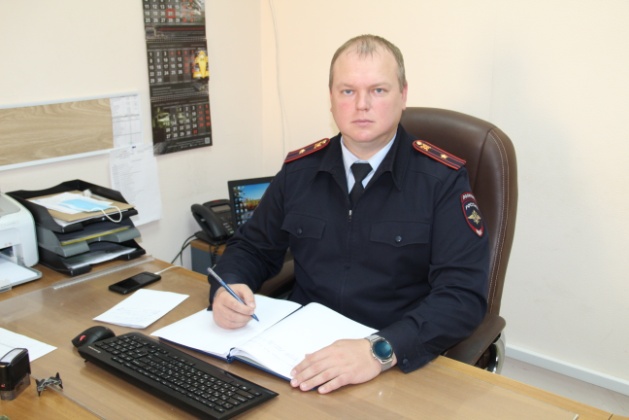 Обращение начальника Верхнепышминского отделения ГИБДД Дениса Митряшова к родителям и водителям в связи с наступлением осенних каникул